MOTIE vreemd aan de orde van de dag 

De gemeenteraad van Venray, in vergadering bijeen op 23 september 2014, overwegende, de discussie in de regio en landelijk over topsalarissen in de (semi-) publieke sector; constaterende, dat gemeenten bij aanbestedingen en het sluiten van contracten de mogelijkheid hebben om eisen te stellen aan de beloning van directie en bestuur; Gelet op het bepaalde in artikel 34 Reglement van Orde;spreekt uit, dat beloningen aan directie en bestuurders van (semi-) publieke organisaties die buiten de Wet Normering Topinkomens vallen voor de gemeente Venray onacceptabel zijn; draagt het college op, om bij het afsluiten van een contract met een zorgaanbieder rekening te houden met de verhouding tussen de beloning van besturen, directie en de omvang van de organisatie en om geen zaken te doen met zorgaanbieders die zich niet houden aan de Wet Normering Topinkomens; en gaat over tot de orde van de dag. 


Joep Gielens (SP)				Carla Brugman (PP2)	






Tino Zandbergen (InVENtief) 		Henk Bisschops (PvdA) 









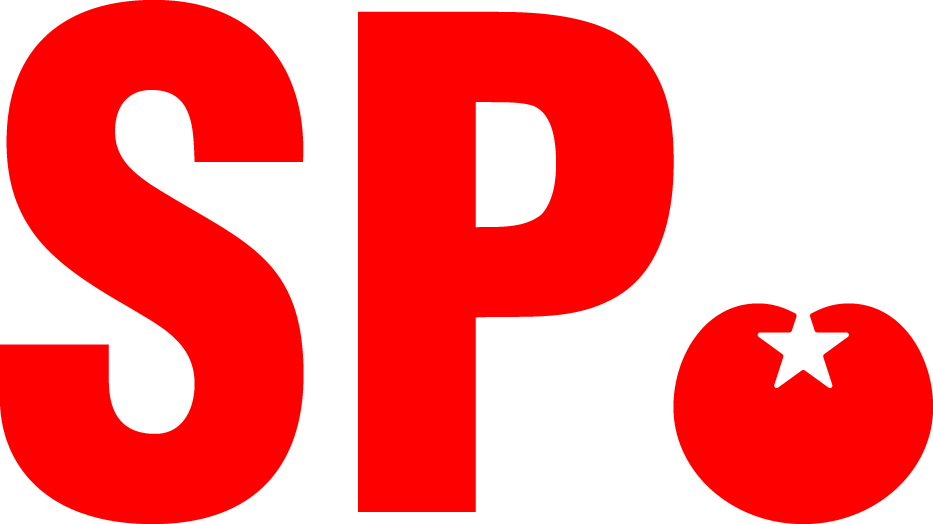 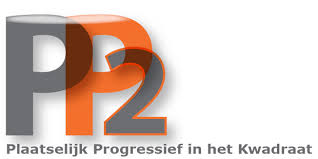 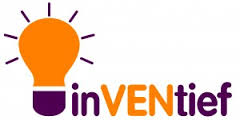 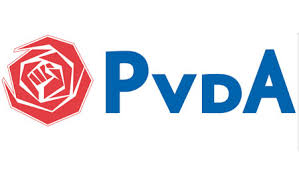 